IL GRAFICO MISTERIOSOIl grafico misterioso: guarda il grafico t-S qua sotto. Determina per ogni oggetto (a), (b), (c): la posizione al tempo tf=0s; il tempo di passaggio all’origine; l’equazione oraria; la velocità. Per quanto riguarda la velocità: segna sul grafico i punti A, B presi sul grafico per il calcolo della velocità, poi scrivi le loro coordinate, la formula della velocità, il risultato finale.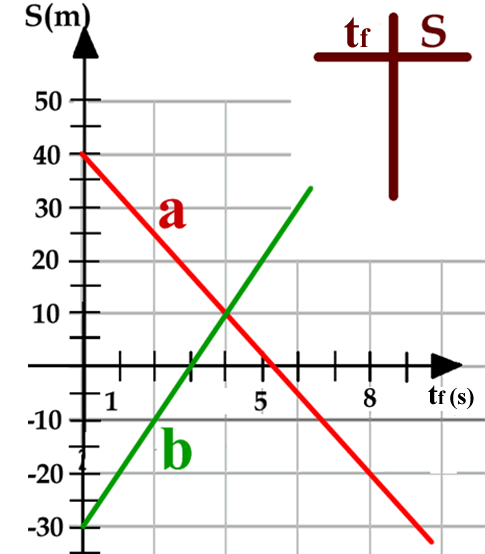 Oggetto a: posizione al tempo 0s:	           tempo di passaggio all’origine:	             equazione oraria:velocità: punti scelti A(     ;     )   ,   B(    ;    )   ;    V  =   = Oggetto b: posizione al tempo 0s:	            tempo di passaggio all’origine:	             equazione oraria:velocità: punti scelti A(     ;     )   ,   B(    ;    )   ;    V  =   = Dopodiché disegna il grafico t-S di un moto uniforme di equazione oraria:    Sf(tf) = -4m/s·tf + 20m